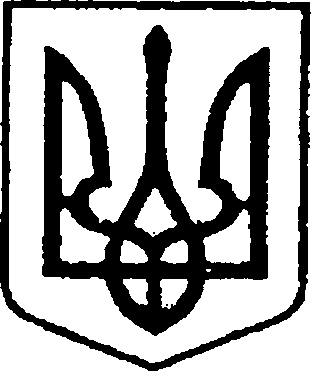                                                 УКРАЇНА   			ПРОЕКТ № 677                                            ЧЕРНІГІВСЬКА ОБЛАСТЬ         від 23.10.2021 рокуН І Ж И Н С Ь К А    М І С Ь К А    Р А Д А  сесія VIII скликанняР І Ш Е Н Н Явід                       2021р.                         м. Ніжин	                                 № 5. Організацію виконання даного рішення покласти на першого заступника міського голови з питань діяльності виконавчих органів ради Вовченка Ф.І., начальника управління комунального майна та земельних відносин Ніжинської міської ради Чернігівської області Онокало І.А.6. Контроль за виконанням даного рішення покласти на постійну комісію міської ради з питань житлово-комунального господарства, комунальної власності, транспорту і зв’язку та енергозбереження (голова комісії –  Дегтяренко В.М.).Міський голова							   	Олександр КОДОЛАПодає:Начальник управління комунального майна та земельних відносин Ніжинської міської ради		      Ірина ОНОКАЛО Погоджують:     Перший заступник міського голови з питань діяльності виконавчихорганів ради                                                     	                        Федір ВОВЧЕНКОСекретар Ніжинської міської ради                       	                Юрій ХОМЕНКОНачальник відділу юридично-кадрового забезпечення апарату виконавчого комітету Ніжинської міської ради    		                                                В`ячеслав ЛЕГАГоловний спеціаліст – юрист відділу бухгалтерськогообліку, звітності та правового забезпечення управліннякомунального майна та земельних відносин Ніжинськоїміської ради					   		       	  Сергій САВЧЕНКОГолова постійної комісії міської ради з питаньжитлово-комунального господарства, комунальноївласності, транспорту і зв’язку та енергозбереження	                                                     Вячеслав ДЕГТЯРЕНКОГолова постійної комісії міської ради з питаньрегламенту, законності, охорони прав і свобод громадян,запобігання корупції, адміністративно-територіальногоустрою, депутатської діяльності та етики                                Валерій САЛОГУБПояснювальна запискадо проекту рішення Ніжинської міської ради «Про прийняття у комунальну власність Ніжинської територіальної громади в особі Ніжинської міської ради майна» від 23.10.2021 року № 677.Проект рішення Ніжинської міської ради «Про прийняття у комунальну власність Ніжинської територіальної громади в особі Ніжинської міської ради майна»1.передбачає – прийняття в комунальну власність Ніжинської територіальної громади в особі Ніжинської міської ради майна колишнього КСП ім. Подвойського.2. підстава – службова записка на ім`я міського голови від 04.10.2021 року старости Пелехай Л.М.3. проект рішення підготовлений з дотриманням статей 25, 26, 42, 59, 60, 73 Закону України «Про місцеве самоврядування в Україні», Регламенту Ніжинської міської ради Чернігівської області VIII скликання, затвердженого рішенням Ніжинської міської ради від 27 листопада 2020 року № 3-2/2020 зі змінами.4-реалізація запропонованого рішення дасть можливість прийняти дане майно до комунальної власності Ніжинської територіальної громади в особі Ніжинської міської ради з метою належної його експлуатації. 5-відповідальний за підготовку проекту рішення – начальник відділу комунального майна управління комунального майна та земельних відносин Ніжинської міської ради Чернігівської області Федчун Н.О.Начальник управління комунального майна та земельних відносин Ніжинської міської ради			      Ірина ОНОКАЛОПро прийняття у комунальну власність Ніжинської територіальної громадив особі Ніжинської міської ради майна    Відповідно до статей 25, 26, 42, 59, 60, 73 Закону України «Про місцеве самоврядування в Україні», Регламенту Ніжинської міської ради Чернігівської області VIII скликання, затвердженого рішенням Ніжинської міської ради від 27 листопада 2020 року № 3-2/2020 зі змінами, враховуючи службову записку на ім`я міського голови від 04.10.2021 року старости Пелехай Л.М., з проханням прийняття у комунальну власність майна колишнього КСП                                            ім. М.І. Подвойського з метою забезпечення  належної експлуатації даного майна, міська рада вирішила:1.Прийняти у комунальну власність Ніжинської територіальної громади в особі Ніжинської міської ради майно:1.1.водонапірну башту в кількості 1 шт. за адресою: с. Кунашівка,             вул. Гагаріна, 43;1.2. водонапірну башту в кількості 1 шт. за адресою: с. Кунашівка,            вул. Франка, 267а;1.3.  водонапірну башту в кількості 2 шт. за адресою: с. Переяслівка.2. Уповноважити директора комунального підприємства «Ніжинське управління водопровідно-каналізаційного господарства» Олександра Марсова:2.1. виготовити технічні паспорти  на майно, зазначеного в п.1 даного рішення; 2.2. замовити незалежну оцінку для постановки на баланс майна зазначеного п.1 даного рішення, за вартістю об`єкта оцінки з метою відображення у бухгалтерському обліку;2.3. поставити на баланс майно:2.3.1.водонапірну башту в кількості 1 шт. за адресою: с. Кунашівка,             вул. Гагаріна, 43;2.3.2. водонапірну башту в кількості 1 шт. за адресою: с. Кунашівка,            вул. Франка, 267а;2.3.3.  водонапірну башту в кількості 2 шт. за адресою: с. Переяслівка.3. Начальнику управління комунального майна та земельних відносин Ніжинської міської ради Чернігівської області Ірині Онокало :3.1. здійснити заходи щодо державної реєстрації права комунальної власності Ніжинської територіальної громади в особі Ніжинської міської ради Чернігівської області на майно:3.1.1.водонапірну башту в кількості 1 шт. за адресою: с. Кунашівка,             вул. Гагаріна, 43;3.1.2. водонапірну башту в кількості 1 шт. за адресою: с. Кунашівка,            вул. Франка, 267а;3.1.3.  водонапірну башту в кількості 2 шт. за адресою: с. Переяслівка.4. Начальнику відділу комунального майна управління комунального майна та земельних відносин Ніжинської міської ради Чернігівської області Федчун Н.О., забезпечити оприлюднення даного рішення на офіційному сайті Ніжинської міської ради протягом п’яти робочих днів після його прийняття.  